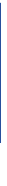 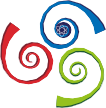 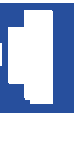 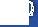 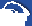 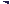 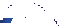 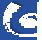 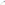 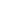 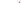 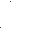 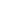 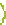 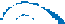 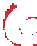 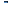 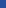 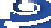 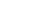 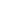 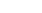 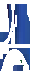 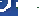 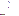 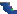 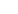 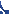 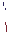 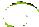 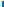 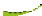 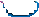 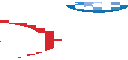 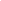 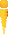 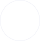 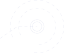 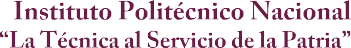 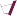 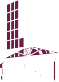 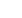 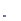 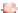 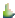 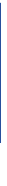 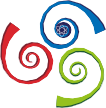 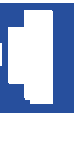 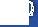 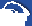 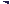 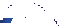 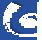 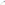 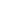 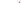 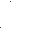 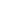 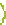 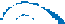 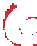 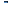 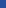 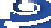 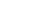 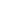 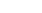 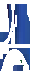 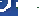 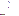 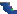 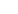 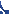 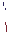 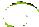 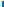 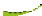 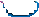 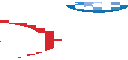 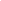 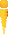 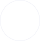 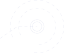 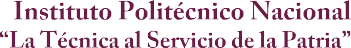 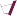 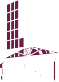 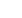 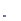 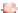 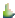 Dirección de Educación SuperiorIngeniería y Ciencias Físico MatemáticasFORMATO DE PLANEACIÓN DIDÁCTICA TIPODATOS GENERALESORIENTACIÓN DIDÁCTICAMÉTODO DE ENSEÑANZA. Señale con una cruz el método que utilizará en su clase.ESTRATEGIA DE APRENDIZAJE. Señale con una cruz la estrategia que guía a la unidad de aprendizaje.EVALUACIÓN Y ACREDITACIÓNORGANIZACIÓN DIDÁCTICASISTEMA DE EVALUACIÓNREFERENCIAS BIBLIOGRÁFICASUnidad académica:Unidad académica:Unidad académica:Unidad académica:ESCUELA SUPERIOR DE CÓMPUTOESCUELA SUPERIOR DE CÓMPUTOESCUELA SUPERIOR DE CÓMPUTOESCUELA SUPERIOR DE CÓMPUTOESCUELA SUPERIOR DE CÓMPUTOESCUELA SUPERIOR DE CÓMPUTOESCUELA SUPERIOR DE CÓMPUTOESCUELA SUPERIOR DE CÓMPUTOESCUELA SUPERIOR DE CÓMPUTOESCUELA SUPERIOR DE CÓMPUTOESCUELA SUPERIOR DE CÓMPUTOESCUELA SUPERIOR DE CÓMPUTOESCUELA SUPERIOR DE CÓMPUTOESCUELA SUPERIOR DE CÓMPUTOESCUELA SUPERIOR DE CÓMPUTOESCUELA SUPERIOR DE CÓMPUTOESCUELA SUPERIOR DE CÓMPUTOESCUELA SUPERIOR DE CÓMPUTOPrograma académico:Programa académico:Programa académico:Programa académico:INGENIERÍA EN SISTEMAS COMPUTACIONALESINGENIERÍA EN SISTEMAS COMPUTACIONALESINGENIERÍA EN SISTEMAS COMPUTACIONALESINGENIERÍA EN SISTEMAS COMPUTACIONALESINGENIERÍA EN SISTEMAS COMPUTACIONALESINGENIERÍA EN SISTEMAS COMPUTACIONALESINGENIERÍA EN SISTEMAS COMPUTACIONALESINGENIERÍA EN SISTEMAS COMPUTACIONALESINGENIERÍA EN SISTEMAS COMPUTACIONALESINGENIERÍA EN SISTEMAS COMPUTACIONALESINGENIERÍA EN SISTEMAS COMPUTACIONALESINGENIERÍA EN SISTEMAS COMPUTACIONALESINGENIERÍA EN SISTEMAS COMPUTACIONALESINGENIERÍA EN SISTEMAS COMPUTACIONALESINGENIERÍA EN SISTEMAS COMPUTACIONALESINGENIERÍA EN SISTEMAS COMPUTACIONALESINGENIERÍA EN SISTEMAS COMPUTACIONALESINGENIERÍA EN SISTEMAS COMPUTACIONALESUnidad de aprendizaje:Unidad de aprendizaje:Unidad de aprendizaje:Unidad de aprendizaje:Nivel/Semestre:Nivel/Semestre:Nivel/Semestre:Nivel/Semestre:Propósito de la Unidad de aprendizaje:Propósito de la Unidad de aprendizaje:Propósito de la Unidad de aprendizaje:Propósito de la Unidad de aprendizaje:Área de formación:Área de formación:Academia:Academia:Modalidad:Modalidad:PresencialPresencialPresencialPresencialPresencialPresencialPresencialPresencialPresencialTipo de Unidad de aprendizaje Optativa/ Obligatoria:Tipo de Unidad de aprendizaje Optativa/ Obligatoria:Tipo de Unidad de aprendizaje Optativa/ Obligatoria:Tipo de Unidad de aprendizaje Optativa/ Obligatoria:Tipo de Unidad de aprendizaje Optativa/ Obligatoria:Tipo de Unidad de aprendizaje Optativa/ Obligatoria:Créditos:Tepic:   Tepic:   Tepic:   Tepic:   Tepic:   Tepic:   Tepic:   SATCA:    SATCA:    SATCA:    No. de Semanas:Horas a la semana:No. de sesiones:No. de sesiones:No. de sesiones:No. de sesiones:Relación con otras unidades de aprendizajeRelación con otras unidades de aprendizajeRelación con otras unidades de aprendizajeRelación con otras unidades de aprendizajeRelación con otras unidades de aprendizajeRelación con otras unidades de aprendizajeRelación con otras unidades de aprendizajeRelación con otras unidades de aprendizajeRelación con otras unidades de aprendizajeRelación con otras unidades de aprendizajeRelación con otras unidades de aprendizajeAntecedentes:Antecedentes:Antecedentes:Antecedentes:Antecedentes:Antecedentes:Antecedentes:Antecedentes:Laterales:Laterales:Laterales:Laterales:Laterales:Laterales:Laterales:Subsecuente:Subsecuente:Subsecuente:Subsecuente:Subsecuente:Subsecuente:Subsecuente:Escenario académico:Escenario académico:Escenario académico:Escenario académico:Escenario académico:AULA (  )AULA (  )AULA VIRTUAL (X)AULA VIRTUAL (X)AULA VIRTUAL (X)AULA DE CÓMPUTO (  )AULA DE CÓMPUTO (  )AULA DE CÓMPUTO (  )AULA DE CÓMPUTO (  )AULA DE CÓMPUTO (  )AULA DE CÓMPUTO (  )AULA DE CÓMPUTO (  )LABORATORIO (  )LABORATORIO (  )LABORATORIO (  )LABORATORIO (  )TALLER (  )OTRO:OTRO:OTRO:OTRO:OTRO:OTRO:OTRO:OTRO:OTRO:OTRO:OTRO:OTRO:OTRO:OTRO:OTRO:OTRO:OTRO:Nombre Profesor-autor:Nombre Profesor-autor:Nombre Profesor-autor:Ciclo lectivo:21-121-121-121-121-121-121-1Grupo (s):Grupo (s):Fecha de elaboración:Fecha de elaboración:Fecha de elaboración:Fecha de elaboración:Fecha de elaboración:Inductivo( )Deductivo( )Analógico( )Otro: Aprendizaje colaborativo  ( )Aprendizaje basado en problemas  ( )Estudio de casos  ( )Aprendizaje orientado a proyectos  ( )        Otro:INSTRUMENTOS DE EVALUACIÓNREQUISITOS DE ACREDITACIÓN.PLANEACIÓN POR UNIDAD TEMÁTICAPLANEACIÓN POR UNIDAD TEMÁTICAPLANEACIÓN POR UNIDAD TEMÁTICAPLANEACIÓN POR UNIDAD TEMÁTICAPLANEACIÓN POR UNIDAD TEMÁTICAPLANEACIÓN POR UNIDAD TEMÁTICAPLANEACIÓN POR UNIDAD TEMÁTICAPLANEACIÓN POR UNIDAD TEMÁTICAPLANEACIÓN POR UNIDAD TEMÁTICAPLANEACIÓN POR UNIDAD TEMÁTICAUnidad temática:Unidad temática:Unidad temática:Horas Teóricas:PresencialesHoras Prácticas:PresencialesHoras de AA:Periodo estimado para el tratamiento de contenidos:Horas Teóricas:A distanciaHoras Prácticas:A distanciaHoras de AA:Periodo estimado para el tratamiento de contenidos:Unidad de competencia / objetivo particularUnidad de competencia / objetivo particularUnidad de competencia / objetivo particularUnidad de competencia / objetivo particularActitudes y valores a fomentar:Actitudes y valores a fomentar:Actitudes y valores a fomentar:Contenidos (Temas y subtemas)Estrategias(En secuencia didáctica)Estrategias(En secuencia didáctica)Materiales curriculares, de apoyo y recursos didácticosEvaluaciónEvaluaciónAvance ProgramáticoAvance ProgramáticoContenidos (Temas y subtemas)ActividadesEscenarios AcadémicoMateriales curriculares, de apoyo y recursos didácticosIndicador de DesempeñoEvidencias / ValorPeriodo real de avanceObservacionesPLANEACIÓN POR UNIDAD TEMÁTICAPLANEACIÓN POR UNIDAD TEMÁTICAPLANEACIÓN POR UNIDAD TEMÁTICAPLANEACIÓN POR UNIDAD TEMÁTICAPLANEACIÓN POR UNIDAD TEMÁTICAPLANEACIÓN POR UNIDAD TEMÁTICAPLANEACIÓN POR UNIDAD TEMÁTICAPLANEACIÓN POR UNIDAD TEMÁTICAPLANEACIÓN POR UNIDAD TEMÁTICAPLANEACIÓN POR UNIDAD TEMÁTICAUnidad temática:Unidad temática:Unidad temática:Horas Teóricas:PresencialesHoras Prácticas:PresencialesHoras de AA:Periodo estimado para el tratamiento de contenidos:Horas Teóricas:A distanciaHoras Prácticas:A distanciaHoras de AA:Periodo estimado para el tratamiento de contenidos:Unidad de competencia / objetivo particularUnidad de competencia / objetivo particularUnidad de competencia / objetivo particularUnidad de competencia / objetivo particularActitudes y valores a fomentar:Actitudes y valores a fomentar:Actitudes y valores a fomentar:Contenidos (Temas y subtemas)Estrategias(En secuencia didáctica)Estrategias(En secuencia didáctica)Materiales curriculares, de apoyo y recursos didácticosEvaluaciónEvaluaciónAvance ProgramáticoAvance ProgramáticoContenidos (Temas y subtemas)ActividadesEscenarios AcadémicoMateriales curriculares, de apoyo y recursos didácticosIndicador de DesempeñoEvidencias / ValorPeriodo real de avanceObservacionesPLANEACIÓN POR UNIDAD TEMÁTICAPLANEACIÓN POR UNIDAD TEMÁTICAPLANEACIÓN POR UNIDAD TEMÁTICAPLANEACIÓN POR UNIDAD TEMÁTICAPLANEACIÓN POR UNIDAD TEMÁTICAPLANEACIÓN POR UNIDAD TEMÁTICAPLANEACIÓN POR UNIDAD TEMÁTICAPLANEACIÓN POR UNIDAD TEMÁTICAPLANEACIÓN POR UNIDAD TEMÁTICAPLANEACIÓN POR UNIDAD TEMÁTICAUnidad temática:Unidad temática:Unidad temática:Horas Teóricas:PresencialesHoras Prácticas:PresencialesHoras de AA:Periodo estimado para el tratamiento de contenidos:Horas Teóricas:A distanciaHoras Prácticas:A distanciaHoras de AA:Periodo estimado para el tratamiento de contenidos:Unidad de competencia / objetivo particularUnidad de competencia / objetivo particularUnidad de competencia / objetivo particularUnidad de competencia / objetivo particularActitudes y valores a fomentar:Actitudes y valores a fomentar:Actitudes y valores a fomentar:Contenidos (Temas y subtemas)Estrategias(En secuencia didáctica)Estrategias(En secuencia didáctica)Materiales curriculares, de apoyo y recursos didácticosEvaluaciónEvaluaciónAvance ProgramáticoAvance ProgramáticoContenidos (Temas y subtemas)ActividadesEscenarios AcadémicoMateriales curriculares, de apoyo y recursos didácticosIndicador de DesempeñoEvidencias / ValorPeriodo real de avanceObservacionesPLANEACIÓN POR UNIDAD TEMÁTICAPLANEACIÓN POR UNIDAD TEMÁTICAPLANEACIÓN POR UNIDAD TEMÁTICAPLANEACIÓN POR UNIDAD TEMÁTICAPLANEACIÓN POR UNIDAD TEMÁTICAPLANEACIÓN POR UNIDAD TEMÁTICAPLANEACIÓN POR UNIDAD TEMÁTICAPLANEACIÓN POR UNIDAD TEMÁTICAPLANEACIÓN POR UNIDAD TEMÁTICAPLANEACIÓN POR UNIDAD TEMÁTICAUnidad temática:Unidad temática:Unidad temática:Horas Teóricas:PresencialesHoras Prácticas:PresencialesHoras de AA:Periodo estimado para el tratamiento de contenidos:Horas Teóricas:A distanciaHoras Prácticas:A distanciaHoras de AA:Periodo estimado para el tratamiento de contenidos:Unidad de competencia / objetivo particularUnidad de competencia / objetivo particularUnidad de competencia / objetivo particularUnidad de competencia / objetivo particularActitudes y valores a fomentar:Actitudes y valores a fomentar:Actitudes y valores a fomentar:Contenidos (Temas y subtemas)Estrategias(En secuencia didáctica)Estrategias(En secuencia didáctica)Materiales curriculares, de apoyo y recursos didácticosEvaluaciónEvaluaciónAvance ProgramáticoAvance ProgramáticoContenidos (Temas y subtemas)ActividadesEscenarios AcadémicoMateriales curriculares, de apoyo y recursos didácticosIndicador de DesempeñoEvidencias / ValorPeriodo real de avanceObservacionesPLANEACIÓN POR UNIDAD TEMÁTICAPLANEACIÓN POR UNIDAD TEMÁTICAPLANEACIÓN POR UNIDAD TEMÁTICAPLANEACIÓN POR UNIDAD TEMÁTICAPLANEACIÓN POR UNIDAD TEMÁTICAPLANEACIÓN POR UNIDAD TEMÁTICAPLANEACIÓN POR UNIDAD TEMÁTICAPLANEACIÓN POR UNIDAD TEMÁTICAPLANEACIÓN POR UNIDAD TEMÁTICAPLANEACIÓN POR UNIDAD TEMÁTICAUnidad temática:Unidad temática:Unidad temática:V.V.V.V.V.V.V.Horas Teóricas:PresencialesHoras Prácticas:PresencialesHoras de AA:Periodo estimado para el tratamiento de contenidos:Horas Teóricas:A distanciaHoras Prácticas:A distanciaHoras de AA:Periodo estimado para el tratamiento de contenidos:Unidad de competencia / objetivo particularUnidad de competencia / objetivo particularUnidad de competencia / objetivo particularUnidad de competencia / objetivo particularActitudes y valores a fomentar:Actitudes y valores a fomentar:Actitudes y valores a fomentar:Contenidos (Temas y subtemas)Estrategias(En secuencia didáctica)Estrategias(En secuencia didáctica)Materiales curriculares, de apoyo y recursos didácticosEvaluaciónEvaluaciónAvance ProgramáticoAvance ProgramáticoContenidos (Temas y subtemas)ActividadesEscenarios AcadémicoMateriales curriculares, de apoyo y recursos didácticosIndicador de DesempeñoEvidencias / ValorPeriodo real de avanceObservacionesESTRATEGIAS DE EVALUACIÓNESTRATEGIAS DE EVALUACIÓNESTRATEGIAS DE EVALUACIÓNPERIODO:1Unidades temáticas a evaluar:IFechas de evaluación:28 de octubre de 202028 de octubre de 2020Evidencias de aprendizaje seleccionadas para calificaciónTécnicas e instrumentos de evaluaciónCriterios académicos y de formato a evaluar en las evidencias de aprendizajeCriterios académicos y de formato a evaluar en las evidencias de aprendizajePonderación (%)Problemas resueltos (Lista 1)Problemas resueltos (Lista 2)Reporte de prácticaEvaluación escritaLista de cotejoLista de cotejoRúbrica de evaluaciónRúbrica de evalauciónDeberán enviarse en los tiempos establecidos, mediante la plataforma de gestión grupal, en formato pdf.Las repuestas a los problemas deberán de tener un desarrollo justificado en la teoría.El 80% de los problemas debe de estar respondido correctamente.Deberán enviarse en los tiempos establecidos, mediante la plataforma de gestión grupal, en formato pdf.Las repuestas a los problemas deberán de tener un desarrollo justificado en la teoría.El 80% de los problemas debe de estar respondido correctamente.Deberá enviarse en los tiempos establecidos, mediante la plataforma de gestión grupal, en formato pdf.El reporte deberá mostrar un análisis crítico de los casos de estudio que se elijan en su desarrollo.Deberá mantener un estilo integrado por el equipo de participantes.Deberá enviarse en los tiempos establecidos, mediante la plataforma de gestión grupal, en formato pdf.Las repuestas a los problemas deberán de tener un desarrollo justificado en la teoría.Deberán enviarse en los tiempos establecidos, mediante la plataforma de gestión grupal, en formato pdf.Las repuestas a los problemas deberán de tener un desarrollo justificado en la teoría.El 80% de los problemas debe de estar respondido correctamente.Deberán enviarse en los tiempos establecidos, mediante la plataforma de gestión grupal, en formato pdf.Las repuestas a los problemas deberán de tener un desarrollo justificado en la teoría.El 80% de los problemas debe de estar respondido correctamente.Deberá enviarse en los tiempos establecidos, mediante la plataforma de gestión grupal, en formato pdf.El reporte deberá mostrar un análisis crítico de los casos de estudio que se elijan en su desarrollo.Deberá mantener un estilo integrado por el equipo de participantes.Deberá enviarse en los tiempos establecidos, mediante la plataforma de gestión grupal, en formato pdf.Las repuestas a los problemas deberán de tener un desarrollo justificado en la teoría.10%10%10%70%Problemas resueltos (Lista 1)Problemas resueltos (Lista 2)Reporte de prácticaEvaluación escritaLista de cotejoLista de cotejoRúbrica de evaluaciónRúbrica de evalauciónTOTALTOTAL100%ESTRATEGIAS DE EVALUACIÓNESTRATEGIAS DE EVALUACIÓNESTRATEGIAS DE EVALUACIÓNPERIODO:2Unidades temáticas a evaluar:Fechas de evaluación:Evidencias de aprendizaje seleccionadas para calificaciónTécnicas e instrumentos de evaluaciónCriterios académicos y de formato a evaluar en las evidencias de aprendizajeCriterios académicos y de formato a evaluar en las evidencias de aprendizajePonderación (%)TOTALTOTAL100%ESTRATEGIAS DE EVALUACIÓNESTRATEGIAS DE EVALUACIÓNESTRATEGIAS DE EVALUACIÓNPERIODO:3Unidades temáticas a evaluar:Fechas de evaluación:Evidencias de aprendizaje seleccionadas para calificaciónTécnicas e instrumentos de evaluaciónCriterios académicos y de formato a evaluar en las evidencias de aprendizajeCriterios académicos y de formato a evaluar en las evidencias de aprendizajePonderación (%)TOTALTOTAL100%TipoTipoAutor(es)AñoTítulo del documentoEditorialUNIDAD TEMÁTICAUNIDAD TEMÁTICAUNIDAD TEMÁTICAUNIDAD TEMÁTICAUNIDAD TEMÁTICABCAutor(es)AñoTítulo del documentoEditorial12345Recursos digitalesRecursos digitalesRecursos digitalesRecursos digitalesRecursos digitalesRecursos digitalesRecursos digitalesRecursos digitalesRecursos digitalesAutor, título y dirección electrónicaTextoSimuladoresImágenesTutorialesVideosPresentacionesDiccionariosOtros